APRS Nursing Practice[Name of the Writer][Name of the Institution]APRS Nursing PracticeNiche for the APRN Practice	At the moment, there are wide variety of services or “niches” in which the nurses are trying to provide their services. The idea is to make sure that the acute and primary healthcare services are needed to be provided and the area and the scope of the such services is so huge that there are wide variety of subjects that might be falling into it. Keeping this aspect in mind, one particular area where APRN practices can really make their presence felt is the one where the healthcare communication of the older populace is supposed to be carried out. The idea behind the service of this niche is to make sure that some sort of help is being provided in terms of the diagnosis, treatment and the ongoing management of the patients as well as making sure that the better expertise are there when it comes to the treatment to the patients. Issues of Employment to be Addressed	One of the biggest challenges that is being faced at the moment is that how it is going to be made sure that the insight is going to be developed with respect to the career opportunities. As the marketplace is still not aware about the APRN practices,  there is a need to make sure that the prospective employers need to understand what some of the value additions are that are brought by these nurses during the course of the healthcare delivery process. The other aspect that that has to be kept in mind is that how there is lack of adequate knowledge. One of the better ways to make sure that this challenge can be coped up with is to ensure that the value preposition and insight is being provided to the interviewers and healthcare stakeholders. Possible Barriers Faced During Practice	One of the biggest barriers that is being faced at the moment is that there is not much awareness available in this regard when it comes to making sure that the adequate treatment and care is needed to be provided to these people. What is needed to be done and effort is needed to be made is to make sure that the awareness level of the people is needed to be catered. The other area where lot of work is needed to be done is how it is going to be made sure that the appropriate rationales are going to be provided with respect to making sure that the acute issues of the patients are going to be taken care off at the given point of time. The effort is there in terms of the providing better results but until and unless much greater awareness is there, the results are going to stay the same. To Do List for Preparation of the MS Program	One of the first thing that is needed to be done is to make sure that the understanding of the acute, primary and specialty healthcare constraints are being developed. What they tend to do is that they make sure that the lifespan of the patient increase. Other than that, following are some of the things that can be done that would integrate well with the medical program. Enrolling and obtaining the Certified Midwives Nursing Program. This program is going to be especially powerful when it comes to ensuring understanding of industry best practices. Understanding the Clinical Nurse Specialist provision. Having better insight about the Registered Nurse AnaesthetistsDevelopment of the insight about the functionality of the regulatory bodies that are currently working in the given area. Have insight about the scope of the practice and how it would integrate with the MS Program. ReferencesAuerbach, D. I., Martsolf, G. R., Pearson, M. L., Taylor, E. A., Zaydman, M., Muchow, A. N., ... & Lee, Y. (2015). The DNP by 2015: A study of the institutional, political, and professional issues that facilitate or impede establishing a post-baccalaureate doctor of nursing practice program. Rand health quarterly, 5(1).Brown, M. A., & Crabtree, K. (2013). The development of practice scholarship in DNP programs: A paradigm shift. Journal of Professional Nursing, 29(6), 330-337.Cronenwett, L., Dracup, K., Grey, M., McCauley, L., Meleis, A., & Salmon, M. (2016). The doctor of nursing practice: A national workforce perspective. Nursing Outlook, 59(1), 9-17.Hain, D., & Fleck, L. (2014). Barriers to nurse practitioner practice that impact healthcare redesign. OJIN: The Online Journal of Issues in Nursing, 19(2).Stanley, J. M., Werner, K. E., & Apple, K. (2018). Positioning advanced practice registered nurses for health care reform: Consensus on APRN regulation. Journal of Professional Nursing, 25(6), 340-348.AppendicesAppendix 1Job DescriptionIdentifies patient care requirements by establishing personal rapport with potential and actual patients and other persons in a position to understand care requirements.Establishes a compassionate environment by providing emotional, psychological, and spiritual support to patients, friends, and families.Promotes patient's independence by establishing patient care goals; teaching patient, friends, and family to understand condition, medications, and self-care skills; answering questions.Assures quality of care by adhering to therapeutic standards; measuring health outcomes against patient care goals and standards; making or recommending necessary adjustments; following hospital and nursing division's philosophies and standards of care set by state board of nursing, state nurse practice act, and other governing agency regulations.Resolves patient problems and needs by utilizing multidisciplinary team strategies.Maintains safe and clean working environment by complying with procedures, rules, and regulations; calling for assistance from health care support personnel.Appendix 2Practice Agreement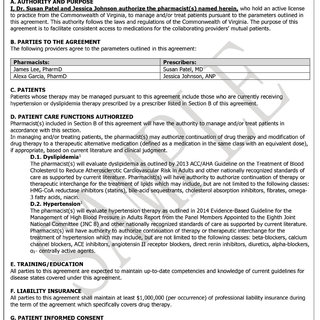 Appendix 3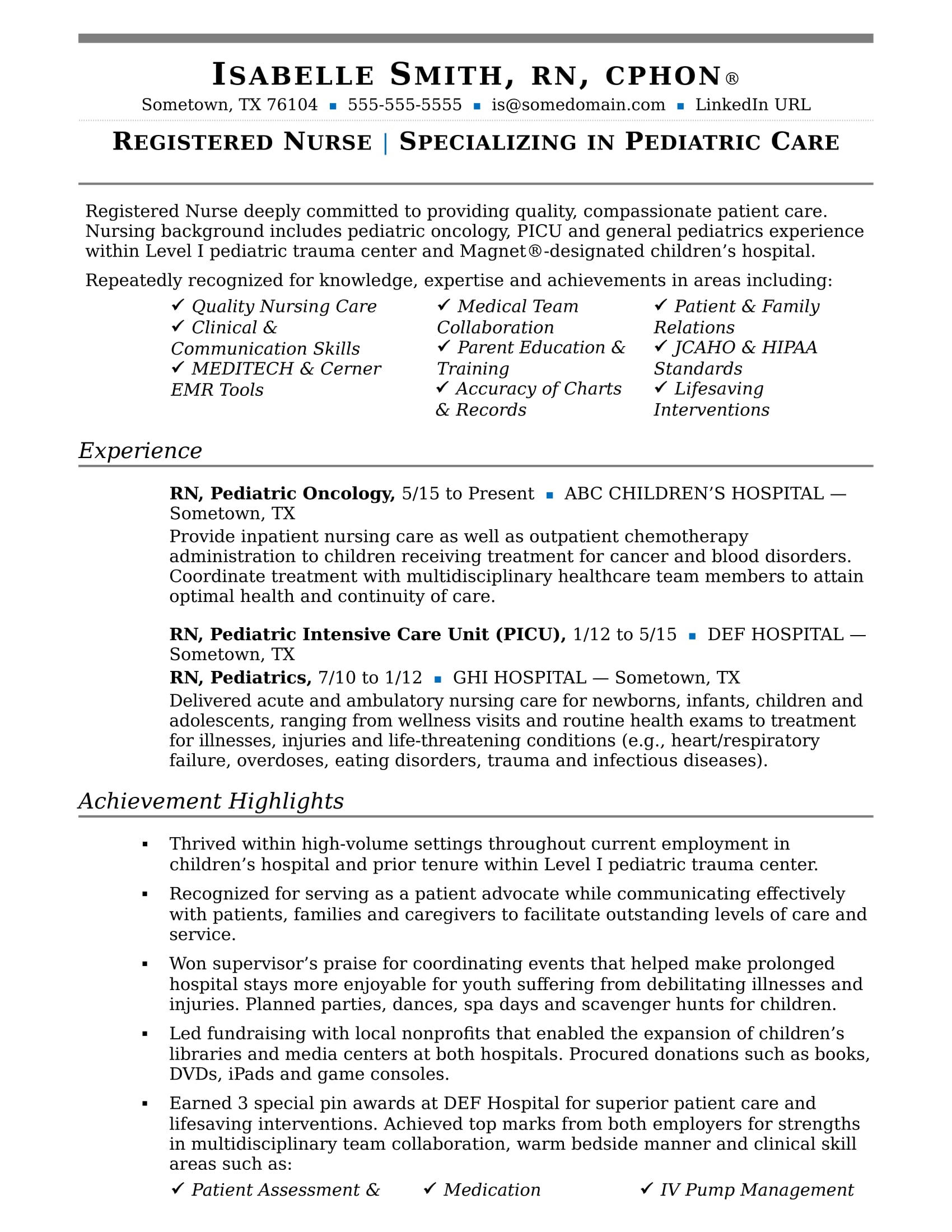 